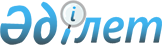 О внесении изменений в решение маслихата от 22 декабря 2009 года № 260 "О районном бюджете Мендыкаринского района на 2010-2012 годы"Решение маслихата Мендыкаринского района Костанайской области от 21 октября 2010 года № 372. Зарегистрировано Управлением юстиции Мендыкаринского района Костанайской области 27 октября 2010 года № 9-15-136

      Мендыкаринский районный маслихат РЕШИЛ:



      1. В решение маслихата "О районном бюджете Мендыкаринского района на 2010-2012 годы" от 22 декабря 2009 года № 260 (номер в реестре государственной регистрации нормативных правовых актов 9-15-119, опубликовано 14 января 2010 года в районной газете "Меңдіқара үні") внести следующие изменения:



      в пункте 1 указанного решения:

      в подпункте 1):

      цифры "1599208" заменить цифрами "1602691,6";

      в подпункте 2):

      цифры "1602396,3" заменить цифрами "1605879,9";



      в пункте 5 указанного решения цифры "1312" заменить цифрами "1311";



      приложения 1, 4, 6 к указанному решению изложить в новой редакции согласно приложениям 1, 2, 3 к настоящему решению.



      2. Настоящее решение вводится в действие с 1 января 2010 года.      Председатель сессии                        С.Бабак      Секретарь районного

      маслихата                                  В.Леонов      СОГЛАСОВАНО      Начальник государственного

      учреждения "Отдел экономики

      и бюджетного планирования

      Мендыкаринского района"

      _______________ Г. Айсенова

      21 октября 2010 года      Исполняющий обязанности

      начальника государственного

      учреждения "Налоговое

      управление по

      Мендыкаринскому району

      Налогового департамента

      по Костанайской области

      Налогового комитета

      Министерства финансов

      Республики Казахстан

      ________________ Т. Ниязов

      21 октября 2010 года

Приложение 1         

к решению маслихата      

от 21 октября 2010 года № 372  Приложение 1         

к решению маслихата      

от 22 декабря 2009 года № 260   Районный бюджет Мендыкаринского района на 2010 год

Приложение 2         

к решению маслихата      

от 21 октября 2010 года № 372  Приложение 4         

к решению маслихата      

от 22 декабря 2009 года № 260   Перечень бюджетных программ финансируемых из

средств бюджета на 2010 год

 

Приложение 3         

к решению маслихата      

от 21 октября 2010 года № 372  Приложение 6         

к решению маслихата      

от 22 декабря 2009 года № 260   Перечень бюджетных программ сел и сельских

округов на 2010 год
					© 2012. РГП на ПХВ «Институт законодательства и правовой информации Республики Казахстан» Министерства юстиции Республики Казахстан
				КатегорияКатегорияКатегорияКатегорияКатегорияУтвержден

ный

бюджет на

2010 годклассклассклассклассУтвержден

ный

бюджет на

2010 годПодклассПодклассПодклассУтвержден

ный

бюджет на

2010 годСпецификаСпецификаУтвержден

ный

бюджет на

2010 годНаименованиеУтвержден

ный

бюджет на

2010 годДоходы1602691,6100000Налоговые поступления324352101000Корпоративный подоходный налог166978101200Индивидуальный подоходный налог166978103100Социальный налог109932104000Налоги на собственность36654104100Налоги на имущество8638104300Земельный налог2719104400Налог на транспортные средства20777104500Единый земельный налог4520105000Внутренние налоги на товары,

работы и услуги8457105200Акцизы1440105300Поступления за использование

природных и других ресурсов3552105400Сборы за ведение

предпринимательской и

профессиональной деятельности3398105500Налог на игорный бизнес67108000Обязательные платежи, взимаемые

за совершение юридически

значимых действий и (или)

выдачу документов

уполномоченными на то

государственными органами или

должностными лицами2331108100Государственная пошлина2331200000Неналоговые поступления2910201000Доходы от государственной

собственности2031201100Поступления чистого дохода

государственных предприятий26201500Доходы от аренды имущества,

находящегося в государственной

собственности2005202000Поступления от реализации

товаров (работ, услуг)

государственными учреждениями,

финансируемыми из

государственного бюджета18202100Поступления от реализации

товаров (работ, услуг)

государственными учреждениями,

финансируемыми из

государственного бюджета18204100Штрафы, пени, санкции,

взыскания, налагаемые

государственными учреждениями,

финансируемыми из

государственного бюджета, а

также содержащимися и

финансируемыми из бюджета

(сметы расходов) Национального

Банка Республики Казахстан, за

исключением поступлений19206000Прочие неналоговые поступления842206100Прочие неналоговые поступления842300000Поступления от продажи

основного капитала1206300100Поступления от продажи

имущества, закрепленного за

государственными учреждениями,

финансируемых из местного

бюджета152303000Продажа земли и нематериальных

активов1054303100Продажа земли1045303200Продажа нематериальных активов9400000Поступления трансфертов1274223,6402000Трансферты из вышестоящих

органов государственного

управления1274223,6402200Трансферты из областного

бюджета1274223,6Функциональная группаФункциональная группаФункциональная группаФункциональная группаФункциональная группаУтвержден

ный

бюджет на

2010 годПодфункцияПодфункцияПодфункцияПодфункцияУтвержден

ный

бюджет на

2010 годАдминистраторАдминистраторАдминистраторУтвержден

ный

бюджет на

2010 годПрограммаПрограммаУтвержден

ный

бюджет на

2010 годНаименованиеУтвержден

ный

бюджет на

2010 годIIЗатраты1605879,901Государственные услуги общего

характера159025,601Представительные,

исполнительные и другие органы,

выполняющие общие функции

государственного управления141216,6112Аппарат маслихата района10559,6001Услуги по обеспечению

деятельности маслихата района10559,6122Аппарат акима района42912001Услуги по обеспечению

деятельности акима района40713004Материально-техническое

оснащение государственных

органов2199123Аппарат акима района, села,

сельского округа87745001Услуги по обеспечению

деятельности акима района,

села, сельского округа85727023Материально-техническое

оснащение государственных

органов201802Финансовая деятельность11418452Отдел финансов района11418001Услуги по реализации

государственной политики в

области исполнения и контроля

за исполнением бюджета района и

управления коммунальной

собственностью района11076004Организация работы по выдаче

разовых талонов и обеспечение

полноты сбора сумм от

реализации разовых талонов19011Учет, хранение, оценка и

реализация имущества,

поступившего в коммунальную

собственность32305Планирование и статистическая

деятельность6391453Отдел экономики и бюджетного

планирования района6391001Услуги по реализации

государственной политики в

области формирования и развития

экономической политики, системы

государственного планирования и

управления района639102Оборона96301Военные нужды963122Аппарат акима района963005Мероприятия в рамках исполнения

всеобщей воинской обязанности96304Образование88868601Дошкольное воспитание и

обучение35031123Аппарат акима района, села,

сельского округа35031004Поддержка дошкольного

воспитания и обучения3503102Начальное общее, основное

общее, среднее общее

образование838142123Аппарат акима района, села,

сельского округа1462005Организация бесплатного подвоза

учащихся до школы и обратно в

сельской местности1462464Отдел образования района836680003Общеобразовательное обучение822220006Дополнительное образование для

детей1446009Прочие услуги в области

образования15513464Отдел образования района15513001Услуги по реализации

государственной политики на

местном уровне в области

образования7021005Приобретение и доставка

учебников, учебно-методических

комплексов для государственных

организаций образования района849206Социальная помощь и социальное

обеспечение9710802Социальная помощь82113451Отдел занятости и социальных

программ района82113002Программа занятости21345005Государственная адресная

социальная помощь4018006Жилищная помощь26007Социальная помощь отдельным

категориям нуждающихся граждан

по решениям местных

представительных органов7477010Материальное обеспечение

детей-инвалидов,

воспитывающихся и обучающихся

на дому611014Оказание социальной помощи

нуждающимся гражданам на дому10627016Государственные пособия на

детей до 18 лет26023017Обеспечение нуждающихся

инвалидов специальными

гигиеническими средствами и

предоставление услуг

специалистами жестового языка,

индивидуальными помощниками в

соответствии с индивидуальной

программой реабилитации

инвалидов1273019Обеспечение проезда участникам

и инвалидам Великой

Отечественной войны по странам

Содружества Независимых

Государств, по территории

Республики Казахстан, а также

оплаты им и сопровождающим их

лицам расходов на питание,

проживание, проезд для участия

в праздничных мероприятиях в

городах Москва, Астана к

65-летию Победы в Великой

Отечественной войне70020Выплата единовременной

материальной помощи участникам

и инвалидам Великой

Отечественной войны, а также

лицам, приравненным к ним,

военнослужащим, в том числе

уволенным в запас (отставку),

проходившим военную службу в

период с 22 июня 1941 года по 3

сентября 1945 года в воинских

частях, учреждениях, в

военно-учебных заведениях, не

входивших в состав действующей

армии, награжденным медалью "За

победу над Германией в Великой

Отечественной войне 1941-1945

годы" или медалью "За победу

над Японией", проработавшим

(прослужившим) не менее шести

месяцев в тылу в годы Великой

Отечественной войны к 65-летию

Победы в Великой Отечественной

войне1064309Прочие услуги в области

социальной помощи и социального

обеспечения14995451Отдел занятости и социальных

программ района14995001Услуги по реализации

государственной политики на

местном уровне в области

обеспечения занятости

социальных программ для

населения14552011Оплата услуг по зачислению,

выплате и доставке пособий и

других социальных выплат265022Материально-техническое

оснащение государственных

органов17807Жилищно-коммунальное хозяйство2897403Благоустройство населенных

пунктов28974123Аппарат акима района, села,

сельского округа10607008Освещение улиц в населенных

пунктах7154009Обеспечение санитарии

населенных пунктов990010Содержание мест захоронений и

погребение безродных100011Благоустройство и озеленение

населенных пунктов2363458Отдел жилищно-коммунального

хозяйства, пассажирского

транспорта и автомобильных

дорог района18367015Освещение улиц в населенных

пунктах3664016Обеспечение санитарии

населенных пунктов3644018Благоустройство и озеленение

населенных пунктов1105908Культура, спорт, туризм и

информационное пространство7576301Деятельность в области культуры29950455Отдел культуры и развития

языков района29950003Поддержка культурно - досуговой

работы2995002Спорт1875465Отдел физической культуры и

спорта района1875006Проведение спортивных

соревнований на районном уровне70007Подготовка и участие членов

сборных команд района по

различным видам спорта на

областных спортивных

соревнованиях180503Информационное пространство30431455Отдел культуры и развития

языков района28131006Функционирование районных

библиотек27294007Развитие государственного языка

и других языков народов

Казахстана837456Отдел внутренней политики

района2300002Услуги по проведению

государственной информационной

политики через газеты и журналы2000005Услуги по проведению

государственной информационной

политики через телерадиовещание30009Прочие услуги по организации

культуры, спорта, туризма и

информационного пространства13507455Отдел культуры и развития

языков района5663001Услуги по реализации

государственной политики на

местном уровне в области

развития языков и культуры5263011Материально - техническое

оснащение государственных

органов400456Отдел внутренней политики

района4379001Услуги по реализации

государственной политики на

местном уровне области

информации, укрепления

государственности и

формирования социального

оптимизма граждан3663003Реализация региональной

программы в сфере молодежной

политики716465Отдел физической культуры и

спорта района3465001Услуги по реализации

государственной политики на

местном уровне в сфере

физической культуры и спорта346509Топливно-энергетический

комплекс и недропользование20009Прочие услуги в области

топливно-энергетического

комплекса и недропользования200458Отдел жилищно-коммунального

хозяйства, пассажирского

транспорта и автомобильных

дорог200019Развитие теплоэнергетической

системы20010Сельское, водное, лесное,

рыбное хозяйство особо

охраняемые природные

территории, охрана окружающей

среды и животного мира,

земельные отношения193693,601Сельское хозяйства5039,6475Отдел предпринимательства,

сельского хозяйства и

ветеринарии района5039,6099Реализация мер социальной

поддержки специалистов

социальной сферы сельских

населенных пунктов за счет

целевых трансфертов из

республиканского бюджета5039,602Водное хозяйство165118458Отдел жилищно-коммунального

хозяйства, пассажирского

транспорта и автомобильных

дорог района0025Развитие системы водоснабжения0466Отдел архитектуры,

градостроительства и

строительства района165118012Развитие системы водоснабжения16511806Земельные отношения4370463Отдел земельных отношений

района4370001Услуги по реализации

государственной политики в

области регулирования земельных

отношений на территории района437009Прочие услуги в области

сельского, водного, лесного,

рыбного хозяйства, охраны

окружающей среды и земельных

отношений19166123Аппарат акима района, села,

сельского округа8900019Финансирование социальных

проектов в повестках, аулах

(селах), аульных (сельских)

округах в рамках реализации

стратегии региональной

занятости и переподготовки

кадров8900475Отдел предпринимательства,

сельского хозяйства и

ветеринарии района10266013Проведение

противоэпизоотических

мероприятий1026611Промышленность, архитектурная,

градостроительная и

строительная деятельность602002Архитектурная,

градостроительная и

строительная деятельность6020466Отдел архитектуры,

градостроительства и

строительства района6020001Услуги по реализации

государственной политики в

области строительства,

улучшения архитектурного облика

городов, районов и населенных

пунктов области и обеспечению

рационального и эффективного

градостроительного освоения

территории района5930016Материально-техническое

оснащение государственных

органов9012Транспорт и коммуникации12795101Автомобильный транспорт127951458Отдел жилищно-коммунального

хозяйства, пассажирского

транспорта и автомобильных

дорог района127951023Обеспечение функционирования

автомобильных дорог12795113Прочие2445209Прочие24452452Отдел финансов района1100012Резерв местного исполнительного

органа района1100475Отдел предпринимательства,

сельского хозяйства и

ветеринарии района17724001Услуги по реализации

государственной политики на

местном уровне в области

развития предпринимательства,

промышленности, сельского

хозяйства и ветеринарии17554004Материально-техническое

оснащение государственных

органов170458Отдел жилищно-коммунального

хозяйства, пассажирского

транспорта и автомобильных

дорог района5628001Услуги по реализации

государственной политики на

местном уровне в области

жилищно-коммунального

хозяйства, пассажирского

транспорта и автомобильных

дорог562815Трансферты3043,701Трансферты3043,7452Отдел финансов района3043,7006Возврат неиспользованных

(недоиспользованных) целевых

трансфертов2,7020Целевые текущие трансферты в

вышестоящие бюджеты в связи с

изменением фонда оплаты труда в

бюджетной сфере3041III. Чистое бюджетное

кредитование19574,3Бюджетные кредиты19574,310Сельское, водное, лесное,

рыбное хозяйство особо

охраняемые природные

территории, охрана окружающей

среды и животного мира,

земельные отношения19574,3475Отдел предпринимательства,

сельского хозяйства и

ветеринарии района19574,3009Бюджетные кредиты для

реализации мер социальной

поддержки специалистов

социальной сферы сельских

населенных пунктов19574,3IV. Сальдо по операциям с

финансовыми активами19700Приобретение финансовых активов1970013Прочие197009Прочие19700452Отдел финансов района1970014Формирование или увеличение

уставного капитала юридических

лиц19700V. Дефицит (профицит) бюджета- 42462,6VI. Финансирование дефицита

(использование профицита)

бюджета42462,6Поступления займов19574,37Поступления займов19574,302Договоры займа19574,303Займы, получаемые местным

исполнительным органом района19574,316Погашение займов001Погашение займов0800000Движение остатков бюджетных

средств22888,301000Остатки бюджетных средств22888,3100Свободные остатки бюджетных

средств22888,3Функциональная группаФункциональная группаФункциональная группаФункциональная группаФункциональная группаПодфункцияПодфункцияПодфункцияПодфункцияАдминистраторАдминистраторАдминистраторПрограммаПрограммаНаименование01Государственные услуги общего характера01Представительные, исполнительные и другие

органы, выполняющие общие функции

государственного управления112Аппарат маслихата района001Услуги по обеспечению деятельности

маслихата района122Аппарат акима района001Услуги по обеспечению деятельности акима

района004Материально-техническое оснащение

государственных органов123Аппарат акима района, села, сельского

округа001Услуги по обеспечению деятельности

аппарата акима района, села, сельского

округа023Материально-техническое оснащение

государственных органов02Финансовая деятельность452Отдел финансов района001Услуги по реализации государственной

политики в области исполнения и контроля

за исполнением бюджета района и управления

коммунальной собственностью района004Организация работы по выдаче разовых

талонов и обеспечение полноты сбора сумм

от реализации разовых талонов011Учет, гранение, оценка и реализация

имущества, поступившего в коммунальную

собственность05Планирование и статистическая деятельность453Отдел экономики и бюджетного планирования

района001Услуги по реализации государственной

политики в области формирования и развития

экономической политики, системы

государственного планирования и управления

района02Оборона01Военные нужды122Аппарат акима района005Мероприятия в рамках исполнения всеобщей

воинской обязанности04Образование01Дошкольное воспитание и обучение123Аппарат акима района, села, сельского

округа004Поддержка организаций дошкольного

воспитания и обучения02Начальное общее, основное общее, среднее

общее образование123Аппарат акима района, села, сельского

округа005Организация бесплатного подвоза учащихся

до школы и обратно в сельской местности464Отдел образования района003Общеобразовательное обучение006Дополнительное образование для детей09Прочие услуги в области образования464Отдел образования района001Услуги по реализации государственной

политики на местном уровне в области

образования005Приобретение и доставка учебников,

учебно-методических комплексов для

государственных организаций образования

района06Социальная помощь и социальное обеспечение02Социальная помощь451Отдел занятости и социальных программ

района002Программа занятости005Государственная адресная социальная помощь006Жилищная помощь007Социальная помощь отдельным категориям

нуждающихся граждан по решениям местных

представительных органов010Материальное обеспечение детей-инвалидов,

воспитывающихся и обучающихся на дому014Оказание социальной помощи нуждающимся

гражданам на дому016Государственные пособия на детей до 18 лет017Обеспечение нуждающихся инвалидов

специальными гигиеническими средствами и

предоставление услуг специалистами

жестового языка, индивидуальными

помощниками в соответствии с

индивидуальной программой реабилитации

инвалидов019Обеспечение проезда участникам и инвалидам

Великой Отечественной войны по странам

Содружества Независимых Государств, по

территории Республики Казахстан, а также

оплаты им и сопровождающим их лицам

расходов на питание, проживание, проезд

для участия в праздничных мероприятиях в

городах Москва, Астана к 65-летию Победы в

Великой Отечественной войне020Выплата единовременной материальной помощи

участникам и инвалидам Великой

Отечественной войны, а также лицам,

приравненным к ним, военнослужащим, в том

числе уволенным в запас (отставку),

проходившим военную службу в период с 22

июня 1941 года по 3 сентября 1945 года в

воинских частях, учреждениях, в

военно-учебных заведениях, не входивших в

состав действующей армии, награжденным

медалью "За победу над Германией в Великой

Отечественной войне 1941-1945 годы" или

медалью "За победу над Японией",

проработавшим (прослужившим) не менее

шести месяцев в тылу в годы Великой

Отечественной войны к 65-летию Победы в

Великой Отечественной войне09Прочие услуги в области социальной помощи

и социального обеспечения451Отдел занятости и социальных программ

района001Услуги по реализации государственной

политики на местном уровне в области

обеспечения занятости социальных программ

для населения011Оплата услуг по зачислению, выплате и

доставке пособий и других социальных

выплат022Материально-техническое оснащение

государственных органов07Жилищно-коммунальное хозяйство03Благоустройство населенных пунктов123Аппарат акима района, села, сельского

округа008Освещение улиц населенных пунктов009Обеспечение санитарии населенных пунктов010Содержание мест захоронений и погребение

безродных011Благоустройство и озеленение населенных

пунктов458Отдел жилищно-коммунального хозяйства,

пассажирского транспорта и автомобильных

дорог района015Освещение улиц в населенных пунктах016Обеспечение санитарии населенных пунктов018Благоустройство и озеленение населенных

пунктов08Культура, спорт, туризм и информационное

пространство01Деятельность в области культуры455Отдел культуры и развития языков района003Поддержка культурно- досуговой работы02Спорт465Отдел физической культуры и спорта района006Проведение спортивных соревнований на

районном уровне007Подготовка и участие членов сборных команд

района по различным видам спорта на

областных спортивных соревнованиях03Информационное пространство455Отдел культуры и развития языков района006Функционирование районных библиотек007Развитие государственного языка и других

языков народов Казахстана456Отдел внутренней политики района002Услуги по проведению государственной

информационной политики через газеты и

журналы005Услуги по проведению государственной

информационной политики через

телерадиовещание09Прочие услуги по организации культуры,

спорта, туризма и информационного

пространства455Отдел культуры и развития языков района001Услуги по реализации государственной

политики на местном уровне в области

развития языков и культуры011Материально-техническое оснащение

государственных органов456Отдел внутренней политики района001Услуги по реализации государственной

политики на местном уровне в области

информации, укрепления государственности и

формирования социального оптимизма граждан003Реализация региональных программ в сфере

молодежной политики465Отдел физической культуры и спорта района001Услуги по реализации государственной

политики на местном уровне в сфере

физической культуры и спорта09Топливно-энергетический комплекс и

недропользование09Прочие услуги в области

топливно-энергетического комплекса и

недропользования458Отдел жилищно-коммунального хозяйства,

пассажирского транспорта и автомобильных

дорог019Развитие теплоэнергетической системы10Сельское, водное, лесное, рыбное

хозяйство, особо охраняемые природные

территории, охрана окружающей среды и

животного мира, земельные отношения01Сельское хозяйство475Отдел предпринимательства, сельского

хозяйства и ветеринарии района099Реализация мер социальной поддержки

специалистов социальной сферы сельских

населенных пунктов за счет целевых

трансфертов из республиканского бюджета02Водное хозяйство458Отдел жилищно-коммунального хозяйства,

пассажирского транспорта и автомобильных

дорог района025Развитие системы водоснабжения466Отдел архитектуры, градостроительства и

строительства района012Развитие системы водоснабжения06Земельные отношения463Отдел земельных отношений района001Услуги по реализации государственной

политики в области регулирования земельных

отношений на территории района09Прочие услуги в области сельского,

водного, лесного, рыбного хозяйства,

охраны окружающей среды и земельных

отношений123Аппарат акима района, села, сельского

округа019Финансирование социальных проектов в

повестках, аулах (селах), аульных

(сельских) округах в рамках реализации

стратегии региональной занятости и

переподготовки кадров475Отдел предпринимательства, сельского

хозяйства и ветеринарии района013Проведение противоэпизоотических

мероприятий11Промышленность, архитектурная,

градостроительная и строительная

деятельность02Архитектурная, градостроительная и

строительная деятельность466Отдел архитектуры, градостроительства и

строительства района001Услуги по реализации государственной

политики в области строительства,

улучшения архитектурного облика городов,

районов и населенных пунктов области и

обеспечению рационального и эффективного

градостроительства освоения территории

района016Материально-техническое оснащение

государственных органов12Транспорт и коммуникации01Автомобильный транспорт458Отдел жилищно-коммунального хозяйства,

пассажирского транспорта и автомобильных

дорог района023Обеспечение функционирования автомобильных

дорог13Прочие09Прочие452Отдел финансов района012Резерв местного исполнительного органа

района475Отдел предпринимательства, сельского

хозяйства и ветеринарии района001Услуги по реализации государственной

политики на местном уровне в области

развития предпринимательства,

промышленности и сельского хозяйства004Материально-техническое оснащение

государственных органов458Отдел жилищно-коммунального хозяйства,

пассажирского транспорта и автомобильных

дорог района001Услуги по реализации государственной

политики на местном уровне в области

жилищно-коммунального хозяйства,

пассажирского транспорта и автомобильных

дорог района15Трансферты01Трансферты452Отдел финансов района006Возврат неиспользованных

(недоиспользованных) целевых трансфертов020Целевые текущие трансферты в вышестоящие

бюджеты в связи с изменением фонда оплаты

труда в бюджетной сфереIII. Чистое бюджетное кредитованиеБюджетные кредиты10Сельское, водное, лесное, рыбное хозяйство

особо охраняемые природные территории,

охрана окружающей среды и животного мира,

земельные отношения475Отдел предпринимательства, сельского

хозяйства и ветеринарии района009Бюджетные кредиты для реализации мер

социальной поддержки специалистов

социальной сферы сельских населенных

пунктовIV. Сальдо по операциям с финансовыми

активамиПриобретение финансовых активов13Прочие9Прочие452Отдел финансов района14Формирование или увеличение уставного

капитала юридических лицФункциональная группаФункциональная группаФункциональная группаФункциональная группаФункциональная группаУтвержден

ный

бюджет на

2010 годПодфункцияПодфункцияПодфункцияПодфункцияУтвержден

ный

бюджет на

2010 годАдминистраторАдминистраторАдминистраторУтвержден

ный

бюджет на

2010 годПрограммаПрограммаУтвержден

ный

бюджет на

2010 годНаименованиеУтвержден

ный

бюджет на

2010 годIIЗатраты14374501Государственные услуги общего

характера14374501Представительные, исполнительные

и другие органы, выполняющие

общие функции государственного

управления134845123Аппарат акима района, села,

сельского округа134845001Услуги по обеспечению

деятельности акима района, села,

сельского округа85727023Материально-техническое

оснащение государственных

органов2018005Организация бесплатного подвоза

учащихся до школы и обратно в

сельской местности1462008Освещение улиц в населенных

пунктах7154009Обеспечение санитарии населенных

пунктов990010Содержание мест захоронений и

погребение безродных100011Благоустройство и озеленение

населенных пунктов236304004Поддержка организаций

дошкольного воспитания и

обучения3503110Сельское, водное, лесное, рыбное

хозяйство, особо охраняемые

природные территории, охрана

окружающей среды и животного

мира, земельные отношения890009Прочие услуги в области

сельского, водного, лесного,

рыбного хозяйства, охраны

окружающей среды и земельных

отношений8900123Аппарат акима района, села,

сельского округа8900019Финансирование социальных

проектов в повестках, аулах

(селах), аульных (сельских)

округах в рамках реализации

стратегии региональной занятости

и переподготовки кадров8900123Алешинский сельский округ6292001Услуги по обеспечению

деятельности акима района, села,

сельского округа5946008Освещение улиц в населенных

пунктах94009Обеспечение санитарии населенных

пунктов35011Благоустройство и озеленение

населенных пунктов73023Материально-техническое

оснащение государственных

органов144Борковский сельский округ6584001Услуги по обеспечению

деятельности акима района, села,

сельского округа6212008Освещение улиц в населенных

пунктах133009Обеспечение санитарии населенных

пунктов35011Благоустройство и озеленение

населенных пунктов60023Материально-техническое

оснащение государственных

органов144Буденовский сельский округ6626001Услуги по обеспечению

деятельности акима района, села,

сельского округа6071005Организация бесплатного подвоза

учащихся до школы и обратно в

сельской местности82008Освещение улиц в населенных

пунктах84009Обеспечение санитарии населенных

пунктов32011Благоустройство и озеленение

населенных пунктов73023Материально-техническое

оснащение государственных

органов284Введенский сельский округ7136001Услуги по обеспечению

деятельности акима района, села,

сельского округа6212005Организация бесплатного подвоза

учащихся до школы и обратно в

сельской местности575008Освещение улиц в населенных

пунктах105009Обеспечение санитарии населенных

пунктов34011Благоустройство и озеленение

населенных пунктов66023Материально-техническое

оснащение государственных

органов144Каменск – Уральский сельский

округ6022001Услуги по обеспечению

деятельности акима района, села,

сельского округ5663008Освещение улиц в населенных

пунктах116009Обеспечение санитарии населенных

пунктов42011Благоустройство и озеленение

населенных пунктов57023Материально-техническое

оснащение государственных

органов144Краснопресненский сельский округ6979001Услуги по обеспечению

деятельности акима района, села,

сельского округа6182005Организация бесплатного подвоза

учащихся до школы и обратно в

сельской местности450008Освещение улиц в населенных

пунктах105009Обеспечение санитарии населенных

пунктов35011Благоустройство и озеленение

населенных пунктов62023Материально-техническое

оснащение государственных

органов145Каракогинский сельский округ7159001Услуги по обеспечению

деятельности акима района, села,

сельского округа6734008Освещение улиц в населенных

пунктах84009Обеспечение санитарии населенных

пунктов37011Благоустройство и озеленение

населенных пунктов160023Материально-техническое

оснащение государственных

органов144Ломоносовский сельский округ6863001Услуги по обеспечению

деятельности акима района, села,

сельского округа6540008Освещение улиц в населенных

пунктах72009Обеспечение санитарии населенных

пунктов32011Благоустройство и озеленение

населенных пунктов74023Материально-техническое

оснащение государственных

органов145Михайловский сельский округ13402001Услуги по обеспечению

деятельности акима района, села,

сельского округа714704004Поддержка организаций

дошкольного воспитания и

обучения5352008Освещение улиц в населенных

пунктах498009Обеспечение санитарии населенных

пунктов100011Благоустройство и озеленение

населенных пунктов160023Материально-техническое

оснащение государственных

органов145Первомайский сельский округ9792001Услуги по обеспечению

деятельности акима района, села,

сельского округа7214005Организация бесплатного подвоза

учащихся до школы и обратно в

сельской местности355008Освещение улиц в населенных

пунктах1099009Обеспечение санитарии населенных

пунктов300011Благоустройство и озеленение

населенных пунктов679023Материально-техническое

оснащение государственных

органов145Сосновский сельский округ9240001Услуги по обеспечению

деятельности акима района, села,

сельского округа6249004Поддержка организаций

дошкольного воспитания и

обучения2580008Освещение улиц в населенных

пунктах175009Обеспечение санитарии населенных

пунктов32011Благоустройство и озеленение

населенных пунктов60023Материально-техническое

оснащение государственных

органов144Тенизовский сельский округ6899001Услуги по обеспечению

деятельности акима района, села,

сельского округа6487008Освещение улиц в населенных

пунктах169009Обеспечение санитарии населенных

пунктов36011Благоустройство и озеленение

населенных пунктов62023Материально-техническое

оснащение государственных

органов145Боровской сельский округ50751001Услуги по обеспечению

деятельности акима района, села,

сельского округа9070023Материально-техническое

оснащение государственных

органов14503Благоустройство населенных

пунктов5537123Аппарат акима района, села,

сельского округа5537008Освещение улиц в населенных

пунктах4420009Обеспечение санитарии населенных

пунктов240010Содержание мест захоронений и

погребение безродных100011Благоустройство и озеленение

населенных пунктов777123Аппарат акима района, села,

сельского округа27099004Поддержка организаций

дошкольного воспитания и

обучения2709910Сельское, водное, лесное, рыбное

хозяйство, особо охраняемые

природные территории, охрана

окружающей среды и животного

мира, земельные отношения890009Прочие услуги в области

сельского, водного, лесного,

рыбного хозяйства, охраны

окружающей среды и земельных

отношений8900123Аппарат акима района, села,

сельского округа8900019Финансирование социальных

проектов в поселках, селах,

сельских округах в рамках

реализации стратегии

региональной занятости и

переподготовки кадров8900